Paradise Recreation & Park District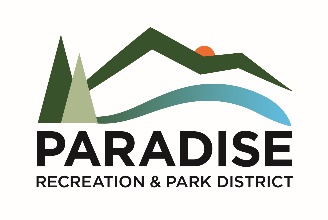 6626 Skyway	Phone: 530-872-6393Paradise, CA 95969 	Fax: 530-872-8619Email: info@ParadisePRPD.com	Website: www.ParadisePRPD.comNOTICE OF BOARD OF DIRECTORSCOMMITTEE MEETINGCommittee:		Finance Committee (Rodowick/Anderson) Date:			April 21, 2022Time:			4:00 PMLocation:		Via Teleconference and Terry Ashe Recreation Center Special Notice: The public may listen to this meeting via computer or telephone. The public may submit comments prior to the meeting via email to shoffman@prpd.com before 1:00 p.m. on the day of the meeting and they will be read into the record.Please use the link to join the webinar: Join Zoom Meetinghttps://us02web.zoom.us/j/89394583808?pwd=MVBFUlhqTTE1LzFFRUVpTzZ2S1Vsdz09Or via Telephone: Dial by your location: +1 669 900 9128 US (San Jose) (or) +1 346 248 7799 US (Houston)Meeting ID: 893 9458 3808		Password: 6626***********************AGENDA:The Committee will meet to:Review 2022-2023 Budget ReviewCLOSED SESSION:REPORT ON CLOSED SESSION:https://paradiseprpd.sharepoint.com/sites/BODMeeting/Shared Documents/_Committee.Finance/2022/FC_2022.0421/FC_22.0421.docx